Tudnivalók: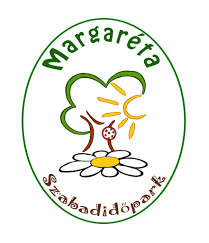 Örömmel várjuk az érdeklődő fiatalok részvételét programjainkon és az ezekre való felkészülési munkákban.  Rendezvényeink színesek, fő részben óvodás, iskolás csoportok számára szervezzük. Az ehhez kapcsolódó munkák a rendezvényekre való készülődés, pakolás, vendégek kísérése, útbaigazítása, felügyelete, a kézműves foglalkozásokon való segítség nyújtása. A felkínált munkák közül választható olyan feladat is, amelyet csendesebb környezetben, rendezvények között végzünk: elpakolás, előkészület, kerti munka, parkszépítés.  A táblázatban felsorolt időpontokat szükséges pontosítani, megbeszélni, vannak olyan időintervallumok, mikor feltétlenül szükséges a megjelenés, van, amikor választható az időintervallumon belül.1 főt is szívesen látunk, de jöhetnek 2-nél többen is, ez is megbeszélés kérdése.Minden érdeklődőt szeretettel várunk! 					 Facskó Józsefné, LauraÉLŐ VILÁG Egyesület
70/4306984 info@elovilagegyesulet.hu PROGRAMOK, időpontok:A programok folyamatosan bővülnek, más időpontokról érdemes tájékoztatást kérni.Tudnivalók:Örömmel várjuk az érdeklődő fiatalok részvételét programjainkon és az ezekre való felkészülési munkákban.  Rendezvényeink színesek, fő részben óvodás, iskolás csoportok számára szervezzük. Az ehhez kapcsolódó munkák a rendezvényekre való készülődés, pakolás, vendégek kísérése, útbaigazítása, felügyelete, a kézműves foglalkozásokon való segítség nyújtása. A felkínált munkák közül választható olyan feladat is, amelyet csendesebb környezetben, rendezvények között végzünk: elpakolás, előkészület, kerti munka, parkszépítés. A diákokat szívesen látjuk, örömmel várjuk és megbecsüljük, kérjük, örömmel és szívesen jöjjenek hozzánk!A táblázatban felsorolt időpontokat szükséges pontosítani, megbeszélni, vannak olyan időintervallumok, mikor feltétlenül szükséges a megjelenés, van, amikor választható az időintervallumon belül.1 főt is szívesen látunk, de jöhetnek 2-nél többen is, ez is megbeszélés kérdése. Facskó Józsefné, LauraÉLŐ VILÁG Egyesület elérhetőség: 70/4306984 info@elovilagegyesulet.hu dátumidőintervallumrendezvénytennivalósegítők számamegjegyzéshelyszín1.2022.05.08.8-13:00rendezvény-pakolás-kerti munka2fő Élő Világ Egyesület telephelye2.2022.05.11. 8:00-13:00Eleink eledele: a kürtőskalács -pakolás-vendégkísérés-kézműves foglalkozás2fő10:00-12-ig mindenképpÉlő Világ Egyesület telephelye3.2022.05.158:00-10:00 (11)rendezvény -pakolás-kerti munka2főÉlő Világ Egyesület telephelye4.2022.05.25.8:00-12:00program egyeztetés alatt-pakolás-vendégkísérés2főÉlő Világ Egyesület telephelye5.2022.05.26.8:00-12:00program egyeztetés alatt-pakolás-vendégkísérés2főÉlő Világ Egyesület telephelye6.2022.05.30.15:00-17:00rendezvény elpakolása-pakolás2főÉlő Világ Egyesület telephelye7.2022.05.31.15:00-17:00rendezvény elpakolása-pakolás2főÉlő Világ Egyesület telephelye8.2022.06.07.7:30-12:00 illetve14:00-16:00Eleink eledele: A kürtőskalácsNálatok laknak-e állatok – Tyúk, vagy tojás-pakolás-vendégkísérés-kézműves foglalkozás2főAkár 7:30-16:00-ig is lehet jönni.Élő Világ Egyesület telephelye9.2022.06.08.14:00rendezvény elpakolása-pakolás2főÉlő Világ Egyesület telephelye10.2022.06.10.10:00-13:00illetve15:00-17:00Csapatépítő nap-pakolás-vendégkísérés-kézműves foglalkozás-délutáni pakolás2főÉlő Világ Egyesület telephelye11.2022.06.19.10:00-12:00rendezvény elpakolása-pakolás2főÉlő Világ Egyesület telephelye12.2022.06.29.8:00-?program egyeztetés alatt-pakolás-vendégkísérés-kézműves?2főprogram egyeztetés alattÉlő Világ Egyesület telephelye13.2022.07.11-15napközi TÁBOR2főprogram egyeztetés alattÉlő Világ Egyesület telephelyeéskülső helyszín14.2022.07.20.8:00-13:00illetve15:00-17:00-Eleink eledele: A kürtőskalács-rendezvény elpakolása2főprogram egyeztetés alattÉlő Világ Egyesület telephelye15.2022.07.25.-07.29napközi TÁBOR2főprogram egyeztetés alattÉlő Világ Egyesület telephelyeéskülső helyszín